УКРАЇНА    ЧЕРНІГІВСЬКА МІСЬКА РАДА   Р І Ш Е Н Н ЯПро надання дозволів на розроблення проектів землеустрою щодо відведення земельних ділянок, технічних документацій із землеустрою щодо встановлення (відновлення) меж земельних ділянок в натурі (на місцевості) громадянам, учасникам АТО,учасникам бойових дій, ветеранам війни для будівництва і обслуговування житлового будинку, господарських будівель і споруд (присадибна ділянка), індивідуального садівництва, індивідуальногодачного будівництва та будівництва індивідуальних гаражів.Розглянувши заяви громадян, пропозиції управління земельних ресурсів міської ради про надання дозволів на розроблення проектів землеустрою щодо  відведення земельних ділянок, технічних документацій із землеустрою щодо встановлення (відновлення) меж земельних ділянок в натурі (на місцевості) громадянам, учасникам АТО, учасникам бойових дій, ветеранам війни для будівництва і обслуговування житлового будинку, господарських будівель і споруд (присадибна ділянка), індивідуального садівництва, індивідуального дачного будівництва та будівництва індивідуальних гаражів, керуючись Земельним кодексом України, законами України «Про місцеве самоврядування в Україні», «Про оренду землі», «Про землеустрій», міська рада вирішила:1. Бурдученко Ніні Іванівні надати дозвіл на розроблення проекту землеустрою щодо відведення земельної ділянки по вул. Масанівській, 46-а, орієнтовною площею 0,0585 га, для будівництва і обслуговування житлового будинку, господарських будівель і споруд (присадибна ділянка).2. Надати дозвіл на розроблення технічних документацій із землеустрою щодо встановлення (відновлення) меж земельних ділянок в натурі (на місцевості), для будівництва і обслуговування житлового будинку, господарських будівель і споруд (присадибна ділянка), громадянам:2.1 Биковій Олені Вікторівні по вул. Партизанській, 41, орієнтовною площею 0,0502 га.2.2 Коржинській Катерині Іванівні по вул. Гомельській, 1, орієнтовною площею 0,0348 га.2.3 Туз Ларисі Семенівні, Туз Олені Олександрівні та Гречко Галині Семенівні по провулку Громової, 5, орієнтовною площею 0,0487 га (на умовах оренди).2.4 Фроловій Людмилі Михайлівні по вул. Славутицькій, 31, орієнтовною площею 0,0600 га.3. Ромащенко Ользі Петрівні надати дозвіл на розроблення проекту землеустрою щодо відведення земельної ділянки № 53 у садівничому товаристві «Гудок», орієнтовною площею 0,0500 га, для індивідуального садівництва.4. У зв’язку із закінченням терміну дії дозволів на розроблення проектів землеустрою щодо відведення земельних ділянок, надати дозволи на розроблення проектів землеустрою щодо відведення земельних ділянок, для будівництва і обслуговування житлового будинку, господарських будівель і споруд (присадибна ділянка), громадянам:4.1 Боярко Наталії Федорівні та Найдьону Андрію Анатолійовичу по вул. Елеваторній, 35, орієнтовною площею 0,0563 га.4.2 Бойку Івану Леонідовичу по вул. Львівській, 6, орієнтовною площею 0,0526 га.5. Ображію Петру Григоровичу надати дозвіл на розроблення технічної документацій із землеустрою щодо встановлення (відновлення) меж земельної ділянки в натурі (на місцевості) по вул. Нафтовиків, 73, орієнтовною площею 0,0445 га, для городництва.6. Керуючись частиною 7 статті 118 Земельного Кодексу України та ураховуючи лист управління архітектури та містобудування міської ради від     15 грудня 2017 року № 01-18/2422, Кореньковій Олені Петрівні відмовити у наданні дозволу на розроблення проекту землеустрою щодо відведення земельної ділянки по вул. Маресьєва, орієнтовною площею 0,0023 га, для будівництва індивідуальних гаражів. 7. Враховуючи рішення Чернігівської міської ради від 28 листопада 2014 року «Про надання дозволу на розроблення проекту Детального плану території групи житлових кварталів «Лісковиця», яким встановлено тимчасову заборону по місту Чернігову на надання дозволів громадянам на розроблення проектів землеустрою щодо відведення земельних ділянок (вільних від забудови земель запасу комунальної власності), для будівництва і обслуговування житлового будинку, господарських будівель і споруд (присадибна ділянка) Березинському Ігорю Володимировичу відмовити у наданні дозволу на розроблення проекту землеустрою щодо відведення земельної ділянки по вул. Танкістів, орієнтовною площею 0,1000 га, для будівництва і обслуговування житлового будинку, господарських будівель і споруд (присадибна ділянка).8. Враховуючи заяву про зміну прізвища, внести зміни до рішення міської ради від 26.01.2017 № 15/VII-13 "Про надання дозволів на розроблення проектів землеустрою щодо відведення земельних ділянок, технічних документацій із землеустрою щодо встановлення (відновлення) меж земельних ділянок в натурі (на місцевості) громадянам для будівництва і обслуговування жилого будинку, господарських будівель і споруд (присадибна ділянка), ведення садівництва, будівництва індивідуальних гаражів та городництва", у пункті 3.31 читати: "Кучеровій Олені Альбертівні", замість: " Дробишевській Олені Альбертівні", і далі за текстом.9. Щербині Михайлу Івановичу надати дозвіл на розроблення технічної документації із землеустрою щодо встановлення меж частини земельної ділянки, на яку поширюється право строкового платного сервітуту, по вул. Всіхсвятській, 16-а, орієнтовною площею 0,0025 га, для будівництва індивідуальних гаражів (для обслуговування тимчасового металевого гаража) з подальшим укладанням договору сервітуту.10. Тріщуку Віктору Миколайовичу відмовити у наданні дозволу на розроблення проекту землеустрою щодо відведення земельної ділянки № 128 біля садівничого товариства «Гудок», орієнтовною площею 0,0600 га, для індивідуального дачного будівництва.11. Баклажку Сергію Миколайовичу надати дозвіл на розроблення проекту землеустрою щодо відведення земельної ділянки № 128, біля садівничого товариства «Гудок», орієнтовною площею 0,0600 га, для індивідуального дачного будівництва12. Ураховуючи п. 11.18 рішення Чернігівської міської ради від 21 грудня 2017 року №26/VII-17 «Про затвердження проектів землеустрою щодо відведення земельних ділянок, технічних документацій із землеустрою, передачу земельних ділянок у власність та оренду громадянам для будівництва і обслуговування житлового будинку, господарських будівель і споруд (присадибна ділянка) та індивідуального садівництва, учасникам АТО, учасникам бойових дій, ветеранам війни та членам сімей загиблих учасників АТО, для індивідуального дачного будівництва» Масляному Миколі Григоровичу відмовити у наданні дозволу на розроблення проекту землеустрою щодо відведення земельної ділянки № 86 біля садівничого товариства «Гудок», орієнтовною площею 0,0600 га, для індивідуального дачного будівництва.Міський голова                                                                                В. А. Атрошенко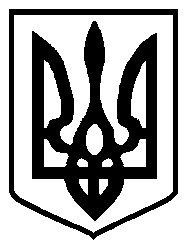 31 січня 2018 року          м. Чернігів № 27/VII-19